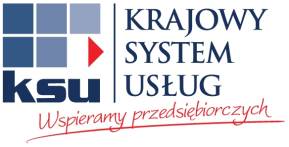 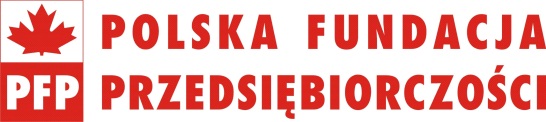  „Kadry i prawo pracy - prawo pracy cz. 2”GodzinaTemat zajęć09.00Powitanie uczestników i wprowadzenie09.00 – 10.30V. Urlopy pracowniczeUrlop wypoczynkowy. Inne rodzaje urlopów.10.30 – 10.45Przerwa na kawę10.45 – 12.15VI. Obowiązki pracodawcy.Obowiązki pracodawcy.Świadectwo pracy Odpowiedzialność za wykroczenia przeciwko prawom pracownika.Obowiązki wynikające z przepisów bezpieczeństwa i higieny pracy.12.15 – 12.30Przerwa na kawę12.30 – 14.00VII. Obowiązki i odpowiedzialność pracownika.Obowiązki pracownika. Zakaz konkurencji Odpowiedzialność porządkowaOdpowiedzialność materialna.14.00 – 14.15Przerwa na kawę14.15 – 15.45       VIII. Nowe zasady kształcenia pracowników.15.45Zakończenie II części szkolenia